АДМИНИСТРАЦИЯ КОСТРОМСКОЙ ОБЛАСТИПОСТАНОВЛЕНИЕот 25 декабря 2023 г. N 603-аО РАСПРЕДЕЛЕНИИ СУБСИДИЙ ИЗ ОБЛАСТНОГО БЮДЖЕТА БЮДЖЕТАММУНИЦИПАЛЬНЫХ ОБРАЗОВАНИЙ КОСТРОМСКОЙ ОБЛАСТИНА СОФИНАНСИРОВАНИЕ ПРОЕКТОВ РАЗВИТИЯ, ОСНОВАННЫХНА ОБЩЕСТВЕННЫХ ИНИЦИАТИВАХ, В 2024 ГОДУВ соответствии с абзацем третьим части 4 статьи 13 Закона Костромской области от 3 ноября 2005 года N 310-ЗКО "О межбюджетных отношениях в Костромской области", постановлением администрации Костромской области от 31 июля 2023 года N 324-а "Об утверждении государственной программы Костромской области "Государственная поддержка социально ориентированных некоммерческих организаций и содействие развитию местного самоуправления на территории Костромской области", протоколом заседания конкурсной комиссии по отбору муниципальных образований Костромской области в целях реализации проектов развития, основанных на общественных инициативах, от 30 ноября 2023 года N 7 администрация Костромской области постановляет:1. Утвердить прилагаемое распределение субсидий из областного бюджета, передаваемых бюджетам муниципальных образований Костромской области в 2024 году на софинансирование расходных обязательств муниципальных образований Костромской области, возникших при реализации проектов развития, основанных на общественных инициативах, в номинации "Местные инициативы".2. Настоящее постановление вступает в силу со дня его официального опубликования.ГубернаторКостромской областиС.СИТНИКОВПриложениеУтвержденопостановлениемадминистрацииКостромской областиот 25 декабря 2023 г. N 603-аРАСПРЕДЕЛЕНИЕСУБСИДИЙ ИЗ ОБЛАСТНОГО БЮДЖЕТА, ПЕРЕДАВАЕМЫХ БЮДЖЕТАММУНИЦИПАЛЬНЫХ ОБРАЗОВАНИЙ КОСТРОМСКОЙ ОБЛАСТИ В 2024 ГОДУНА СОФИНАНСИРОВАНИЕ РАСХОДНЫХ ОБЯЗАТЕЛЬСТВ МУНИЦИПАЛЬНЫХОБРАЗОВАНИЙ КОСТРОМСКОЙ ОБЛАСТИ, ВОЗНИКШИХ ПРИ РЕАЛИЗАЦИИПРОЕКТОВ РАЗВИТИЯ, ОСНОВАННЫХ НА ОБЩЕСТВЕННЫХ ИНИЦИАТИВАХ,В НОМИНАЦИИ "МЕСТНЫЕ ИНИЦИАТИВЫ"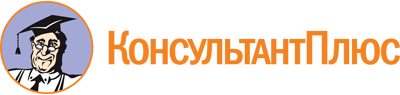 Постановление Администрации Костромской области от 25.12.2023 N 603-а
"О распределении субсидий из областного бюджета бюджетам муниципальных образований Костромской области на софинансирование проектов развития, основанных на общественных инициативах, в 2024 году"Документ предоставлен КонсультантПлюс

www.consultant.ru

Дата сохранения: 16.06.2024
 N п/пНаименование муниципального образования Костромской областиРазмер субсидии, тыс. руб.1231.Городской округ город Буй Костромской области5 145,6872.Городской округ город Волгореченск Костромской области7 904,0803.Городской округ - город Галич Костромской области3 000,0004.Городской округ город Кострома Костромской области21 401,5955.Городской округ город Шарья Костромской области4 993,8766.Просекское сельское поселение Антроповского муниципального района Костромской области669,7387.Палкинское сельское поселение Антроповского муниципального района Костромской области261,9478.Центральное сельское поселение Буйского муниципального района Костромской области445,8239.Бельковское сельское поселение Вохомского муниципального района Костромской области76,00010.Вохомское сельское поселение Вохомского муниципального района Костромской области1 094,66911.Лапшинское сельское поселение Вохомского муниципального района Костромской области147,00012.Петрецовское сельское поселение Вохомского муниципального района Костромской области130,00013.Галичский муниципальный район Костромской области1 193,60014.Степановское сельское поселение Галичского муниципального района Костромской области1 505,30015.Ореховское сельское поселение Галичского муниципального района Костромской области71,10016.Кадыйский муниципальный район Костромской области443,53017.Городское поселение поселок Кадый Кадыйского муниципального района Костромской области376,41118.Селищенское сельское поселение Кадыйского муниципального района Костромской области71,06719.Паньковское сельское поселение Кадыйского муниципального района Костромской области125,12620.Столпинское сельское поселение Кадыйского муниципального района Костромской области50,60521.Екатеринкинское сельское поселение Кадыйского муниципального района Костромской области275,66822.Кологривский муниципальный округ Костромской области3 582,23723.Кузьмищенское сельское поселение Костромского муниципального района Костромской области809,39624.Самсоновское сельское поселение Костромского муниципального района Костромской области295,74225.Сандогорское сельское поселение Костромского муниципального района Костромской области674,00026.Чернопенское сельское поселение Костромского муниципального района Костромской области83,17827.Шунгенское сельское поселение Костромского муниципального района Костромской области350,00028.Гридинское сельское поселение Красносельского муниципального района Костромской области299,33129.Чапаевское сельское поселение Красносельского муниципального района Костромской области100,00030.Шолоховское сельское поселение Красносельского муниципального района Костромской области1 728,73231.Макарьевский муниципальный район Костромской области1 141,37832.Горчухинское сельское поселение Макарьевского муниципального района Костромской области228,66533.Унженское сельское поселение Макарьевского муниципального района Костромской области229,48334.Мантуровский муниципальный округ Костромской области3 807,80635.Межевской муниципальный округ Костромской области553,48336.Волжское сельское поселение муниципального района город Нерехта и Нерехтский район Костромской области1 015,84037.Ёмсненское сельское поселение муниципального района город Нерехта и Нерехтский район Костромской области554,00438.Пригородное сельское поселение муниципального района город Нерехта и Нерехтский район Костромской области529,65139.Нейский муниципальный округ Костромской области3 813,92740.Октябрьский муниципальный район Костромской области857,47541.Новинское сельское поселение Октябрьского муниципального района Костромской области52,52042.Покровское сельское поселение Октябрьского муниципального района Костромской области666,74243.Островский муниципальный округ Костромской области2 826,72944.Павинский муниципальный округ Костромской области10 950,81845.Парфеньевский муниципальный округ Костромской области1 714,69846.Поназыревский муниципальный округ Костромской области3 529,46347.Пыщугский муниципальный округ Костромской области839,59448.Солигаличский муниципальный округ Костромской области716,75149.Судиславский муниципальный район Костромской области786,69650.Расловское сельское поселение Судиславского муниципального района Костромской области1 994,13051.Сусанинский муниципальный район Костромской области1 022,53452.Городское поселение город Чухлома Чухломского муниципального района Костромской области1 409,49053.Повалихинское сельское поселение Чухломского муниципального района Костромской области104,23854.Судайское сельское поселение Чухломского муниципального района Костромской области886,23355.Чухломское сельское поселение Чухломского муниципального района Костромской области114,38056.Ивановское сельское поселение Шарьинского муниципального района Костромской области775,30157.Коневское сельское поселение Шарьинского муниципального района Костромской области267,41358.Одоевское сельское поселение Шарьинского муниципального района Костромской области406,00059.Шангское сельское поселение Шарьинского муниципального района Костромской области350,00060.Шекшемское сельское поселение Шарьинского муниципального района Костромской области531,777Итого:Итого:99 982,657